Oración proyecto “vengan y vean” “FELIZ QUIEN TOME PARTE EN EL BANQUETE DEL REINO”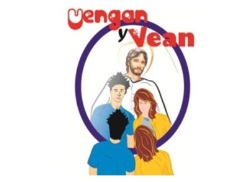 Asamblea/2012Observar y compartir los que significa el símbolo del grupoLeer las citas propuestas.Compartir las preguntas Oración de acción de gracias para compartir en la asamblea. 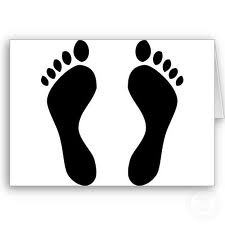 1.Símbolo:  Huellas 2.Citas: Art 27  Nuestra vida entera es misiónEl Espíritu nos envía como comunidad de mujeres consagradas a hacer presente el Reino por la oración y la educación.  Marcadas por la experiencia de Dios, iluminadas por la Palabra e interpeladas por la realidad, vivimos nuestra vocación de conocer y amar a Jesús y hacerlo conocer y amar.  Toda nuestra vida es y se va haciendo mística y misión.  Hc.2,42-47  Acudían asiduamente a la enseñanza de los apóstoles, a la comunión, a la fracción del pan y a las oraciones.  Todos estaban asombrados por los muchos prodigios y señales que realizaban los apóstoles.Todos los creyentes estaban juntos y tenían todo en común: vendían sus propiedades y posesiones, y compartían sus bienes entre sí según la necesidad de cada uno.No dejaban de reunirse en el Templo ni un solo día. De casa en casa partían el pan y compartían la comida con alegría y generosidad,  alabando a Dios y disfrutando de la estimación general del pueblo. Y cada día el Señor añadía al grupo los que iban siendo salvos.3. Preguntas para compartir-¿Qué nos dice la  citas bíblica y de las constituciones? -Comparar las citas con la experiencia vivida este año.-El Capítulo nos pide vivir en mesa compartida con los excluidos y empobrecidos,   ¿cuál ha sido nuestra experiencia desde la invitación a compartir la mesa?4. Para finalizar este momento de  oración expresar una acción de gracias por grupo. (Escribir la oración en una hoja, que luego se  pegará en un mural)Canción: Poner en marcha tu reino. CD Buscando su presencia 1TODO POR JESÙS